The	Link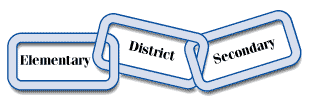 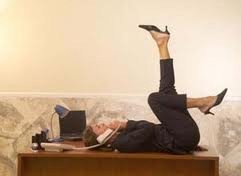 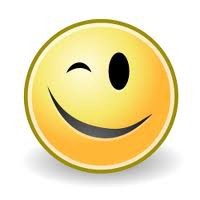 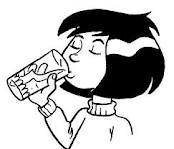 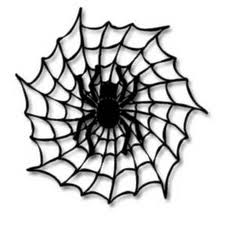 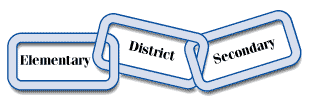 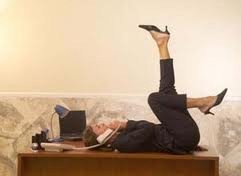 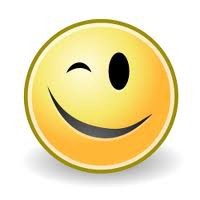 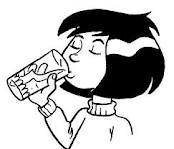 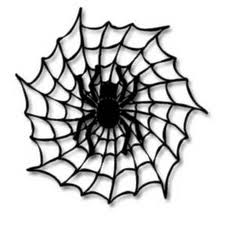 GAEOPVolume 4, Issue 2Newsletter of theGranite Association ofVickie’s Vibes…October 2012Educational OfficeProfessionalsThe purpose of the Granite Association of Educational Office Professionals shallbe to provide personal and professional growth, leadership, and service opportunities to all educational officeprofessionals; to provide quality training; to provide continuous study of the challengesfacing educational office professionals; to recognize achievements; and to foster good fellowship.Inside this Issue:I have found some great ‘Quick Office Tips’ from a previous Linkarticle. I think it is important to use quality customer service at all times.This month we will start with Telephone Etiquette1.  Whenever possible try to answer your phone by the second ring2.  Identify yourself immediately when you place a call3.  Show a willingness to take a message for another person4.  Always be polite5.  Respect each person with whom you work 6.  Treat every caller seriously and professionally7.  Do not put someone on ‘hold’ for more than a minute without returningto them8.  Show respect for your caller’s time9.  Control the overall length of your call and limit the non-business part of the call to a minimumRemember to SMILE, people can hear you smile through the phone!A Healthier You!Vickie’s Vibes  A Healthier YouWho are you?  GCOPRecipe Corner  Birthdays  CondolencesRegistration  Mark your Calendar  Amy’s RamblingsSave the DateGAEOP BoardHow healthy are you? Do you have a healthy diet? Do youexercise regularly? Do you drinkat least 8 glasses of water a day?Do you get enough sleep every day? If you were able to answer yes to all of these questions then you are doing a wonderful job atliving a healthy lifestyle.If you are having a hard time answering yes to these questions, this year, in “The Link” we will provide tips to live healthier lives.One of the easiest things we can do to help ourselves is to drink more water. Most of us don’t drink enough water every day. Water is essential for our bodies to function.	Did you know that drinking more water alone actually helps with weight loss, even if it is just one extra glass of water a day to start?So put down that soda and grab aglass of water.http://personalexcellence.com/healthylivingPage 2	The LinkGetting to know our GAEOP Board...I am currently the Vice President for GAEOP. My involvement in this association has helped me to better understand the workings of our district and has given me a greater desire to magnify my job responsibilities. GAEOP is the good stuff in the middle of the Oreo Cookie. It holds me together and adds a sweet diversion to my job. For me it just fits!I began working for Granite School District in 1984 as a playground aide. Later I worked as a Title 1 Aide for 11 years and as an Office Clerk at Stansbury Elementary for 4 years. This is my 8th year as Principal Secretary at Truman Elementary. Working with Tyler Howe, the principal, is a delight!  At times my job can be very challenging, but at the same time very rewarding. Many wonderful working associates have become lifelong friends.Before working for Granite School District, I owned a Pre-School business, Jan’s Pre-School. This was a wonderful learning experience for leadership as a business entrepreneur from 1984-1991.  Also, in 1996 I started my own Wedding Business, Now and Forever Weddings. I had lots of great times and wonderful memories there!I have been married for 39 years and have 5 married children, 15 grandchildrenand 3 more due this December. WOW!For all of us I hope this will be the best year yet!Jan Richardson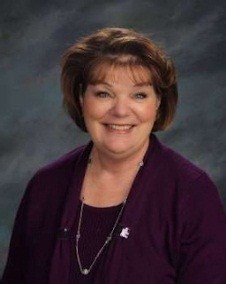 Jan Richardson Truman Elementary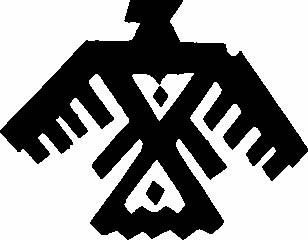 Truman ThunderbirdsGranite Certified Office ProfessionalsWhat is this GCOP I keep hearing about? Well, let me tell you just a little bit about the program and how you can obtain your certificate and extra pay.First, you attend training classes with GAEOP or your school or certain departments within the district. Each time you attend a class, you are handed a certificate when you leave. Collect your certificates and keep them in a secure spot where you will remember where they are.  Once you have completed college, adult education, or business classes.Next, contact Gaylynn Osness or go directly to the district webpage, go to Departments, Human Resources and Forms to locate the GCOP application. Included in your application process, you will need to have asupervisors review of your employment.  If you are submitting for college or university credit, you will need to submitan official transcript.You will need to meet the following criteria to be approved: 	Entry Level– 100 hours/ Job Enhancement (work related or certificates), or 5 semester credit hours from a        College or University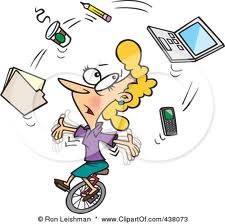  	Intermediate– 165 hours/ Job Enhancement or 8 semesters 	Advanced 1- 250 hours or 11 semesters 	Advanced 2– 325 hours or 14 semestersYou can advance even higher as you continue your education or employment training.Each level you attain has a monetary reward. The levels and monetary amounts are listed on the same web page. Granite School District is the only school district in the state that recognizes this achievement with pay.Well what are you waiting for? Get busy and get on board with GCOP!!!         Juggling Office ProfessionalVolume 4, Issue 2Recipe Corner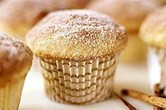 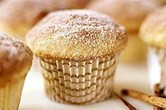 Cinnamon PuffsPage 3Happy Birthday to you!What you need: 	3 cups all-purpose flour 	1 1/4 cups sugar, divided 	2 1/2 teaspoons baking powder 	1 1/4 teaspoons ground nutmeg 	3/4 teaspoons salt 	2 large eggs, lightly beaten 	1 1/4 cups milk 	1/3 cup butter plus 1/4 cup butter,melted & divided 	1/2 teaspoon ground cinnamonDirections:1.	Preheat oven to 350. Whisk together flour,1 cup sugar, baking powder, nutmeg, and saltin a large bowl. Make a well in center of dryingredients.2.	Combine eggs, milk, 1/3 cup melted butterin a small bowl. Pour mixture into well of dry ingredients, stirring just until moistened. (Batter may be lumpy) Spoon into lightly greased muffin cups, filling 3/4 full.10/3 	Karen Christensen 	Crestview Elem.10/3 	Jessica Deneault 	Granite Park Jr.10/3 	Dorthy Astin 	Student Placement10/3 	Kathleen Cartwright 	Westbrook Elem.10/4 	Kathy Delli 	Educational Tech.10/5 	Judy Godoy 	Kennedy Jr.10/10  Carol Berlin 	Transportation10/10  Jaqueline Hale 	Oakridge Elem.10/10  Carol Morgan 	William Penn Elem.10/11  Andrea Richmond 	Payroll10/13  Michelle Dean-Jackman  Skyline High10/14  Cheryl Boynton 	Westlake Jr.10/15  Leslie Frank 	Food Services10/16  Leanne Helbling 	Crestview Elem.10/19  Amy Torres 	Kearns Jr. High10/24  Virginia Cervantes 	Eisenhower Jr.10/25  Dawn Binyon 	Valley Jr. High10/25  Wendy Cochran 	Eisenhower Jr.10/28  Sarah Crossland 	Custodial Services10/30  GayLynn Osness 	Bennion Jr. High10/31  Maria Guevara 	Westlake Jr. High10/31  Jane Bracken 	Vista Elem.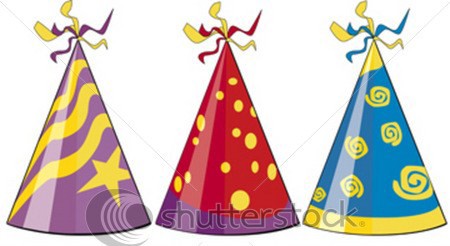 3.	Combine remaining 1/4 cup sugar and        cinnamon in a small, shallow bowl. Let muffinscool just enough to handle; dip tops of hot muffins into remaining 1/4 melted butter, then into sugar mixture until coated. Servewarm.Hint:A pinch of nutmeg perfumes the muffin and compliments the cinnamon sugar on top. To reheat, wrap muffins loosely in aluminum foil and bake at 350 for 5 to 10 minutes.  Enjoy!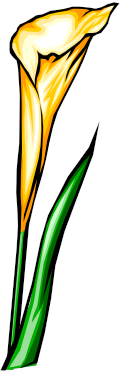 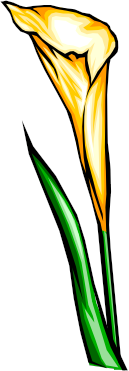 Our deepest sympathyDanielle Kitchen - Mother in law passed awayToni Ipson -	Mother passed awayOur thoughts are with you at this sad timeIt’s never too late to register!Have you forgotten to join GAEOP? It is never too late. We are alwaysaccepting enrollment for membership. Fees are just $ 15.00 a year and can be paid with check, cash or payroll deduction. If you would like to make sure you have joined for the 2012-2013 school year, please drop Kari Parry an email at kmparry@graniteschools.org and she can let you know if we have received your membership for the year. Remember these funds are used to help plan all the important training classes offered by the GAEOP (quarterly training, Professional Development Day, 30 hr. training classes, etc.), discounts at the Christmas Party and the Secretary Recognition Supper, Birthday Recognition, District Representation, job support, and much, much more.Name: 	Phone: 	Home address 		 School/Department 	Birthday-month/day  	Cash 	 Check 	 payroll deduction 	 (must include payroll card)Mark Your Calendars...10/2	GSD Board Meeting10/2-10/3	Sr. High Parent Teacher Conference10/3-10/4	Jr. High Parent Teacher Conference10/8	Columbus Day10/16	Bosses Day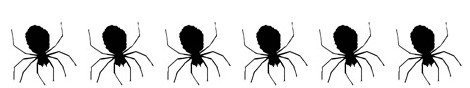 10/18-10/19	Fall RecessAmy’s Rambling’s….October is Breast Cancer Awareness Month, a topicclose to my heart.  Most of you probably know someone who has or has had Breast Cancer, or you yourself may be fighting the fight.This month is to help increase the awareness of the disease.  While most people are aware of breast cancer many forget to take the steps to detect the disease in its early stages and encourage others to do the same. There has been a lot of progress made    but there is still a long way to go.Every May Salt Lake City holds its annual Susan G.Komen 5k, Race for the cure.  I have participated in this event many times and I look forward to it, each time I go.  It never ceases to amaze me at the sheer number of people who join in to race for the cure. My favorite thing about the race is getting to see all of the different shirts and signs that have been dedicated to those who are fighting this disease and to those who have lost the battle.  I myself race for two special individuals, My Aunt Karen who was diagnosed with breast cancer when I was in 10th grade. I remember the day she went in for surgery, just waiting for the101/24	United Nations Day10/26	Islamic Eid al-Adha10/30	District Community Council Meeting10/31	Halloween11/28	GAEOP Holiday Dinnerphone call from my mom to let me know she was ok.  She ended up having a double radical mastectomy, but she battled hard and she has been cancer free now for over 16 years. The second person I run for is my husbands’ Grandma. She was diagnosed before the age of 50. She was lucky.  Her cancer went into remission until the summer of 2004, and then fought it until October of 2006, when she finally lost the battle. I love and admire these two women and all who fight this battle and those who stand beside them. It is not an easy battle.I am grateful for this cause and the hard work that many have put toward finding a cure,  and as individuals we need to be aware of what to watch for. Make sure you watch for warning signs, go to the doctor if you have questions  and encourage your loved ones to do the same.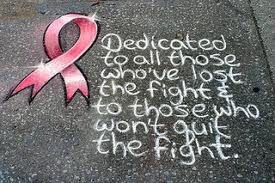 Page 5	The Link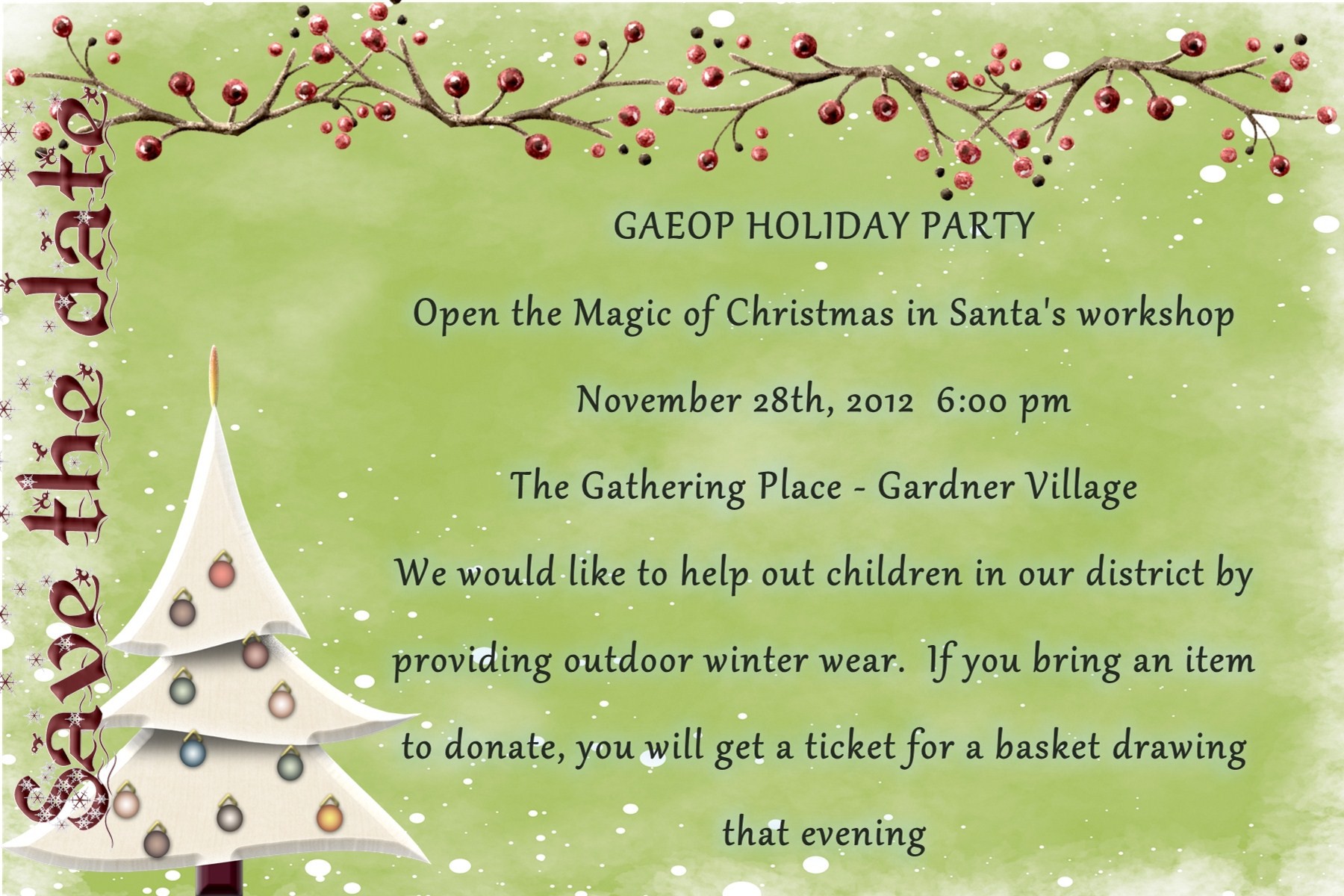 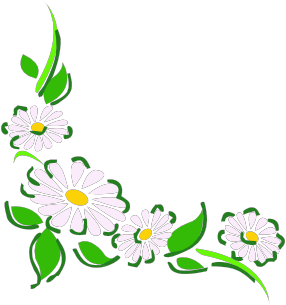 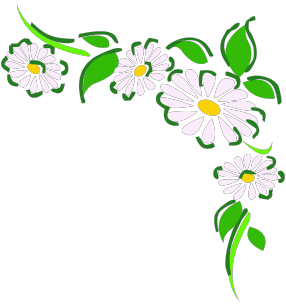 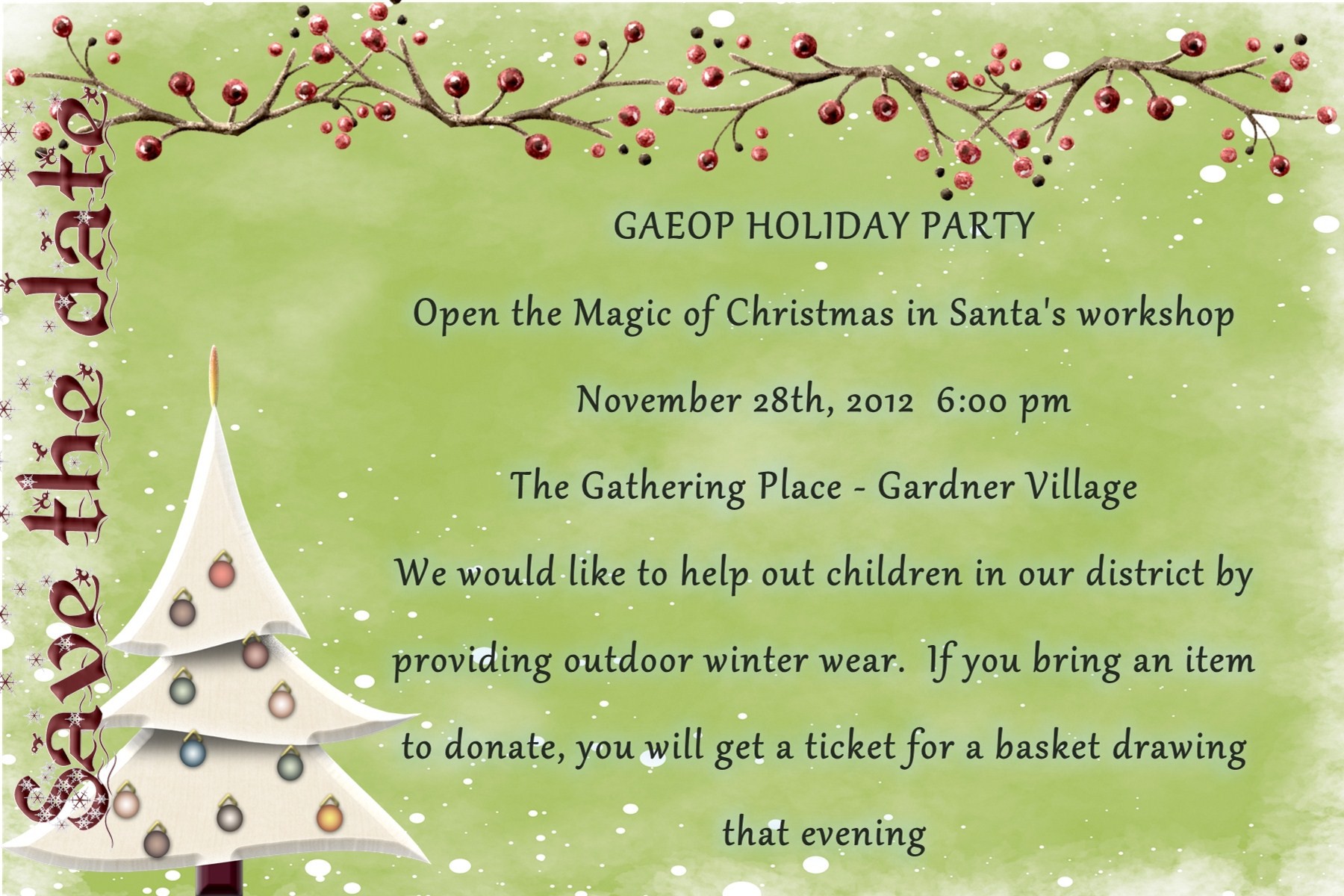 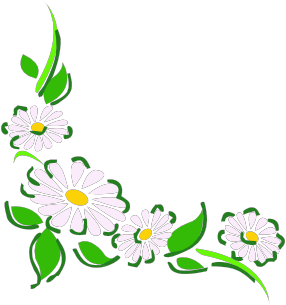 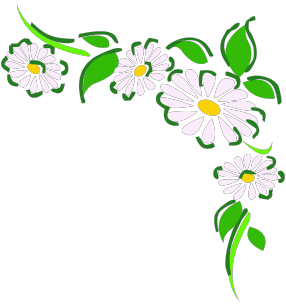 If you hear of any news that needs to be broughtto the attention of GAEOP concerning those you work with; please let your GAEOP Board Member know, so that we can get it in the Link.  For a list of whichBoard member is over your location, please check theGAEOP Board Members list on the last page of the Link.We care about our Office Professionals and want to make sure you know you are in our thoughts.~Thank you ~~Amy Torres, Editor~Granite Association of Office ProfessionalsNextArticle2012-2013 GAEOP BoardDeadline:October25th“The Link” is published 10 times per year for approximately 500 secretaries of Granite School District. Contributing materials are welcome and should be sentto the editor via email at:antorres@graniteschools.orgWe reserve the right to accept, edit, or reject any material submitted. The deadline forcontributing materials is the 15thof each month.Thanks so much for your interest and suggestions.Amy Torres, EditorKearns Jr. High385-646-3501GAEOP is an affiliate of the National Association of Educational Office Professionals.GRANITE SCHOOL DISTRICT2500 So. State StreetSalt Lake City, UT 84115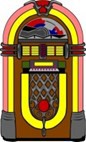 Get into the Swing of things, be a part of something!GAEOP 2012-2013President, Vickie BurrowEastwood Elementary385-646-4816 vlburrow@graniteschools.orgVice President, Jan RichardsonTruman Elementary385-646-5044 jerichardson@graniteschools.orgSecretary, Carolyn SimonsCyprus High385-646-6220 casimons@graniteschools.orgTreasurer, Teresa HimmelbergerPayroll385-646-4311 tdhimmelberger@graniteschools.orgHistorian, Natalie YatesBonneville Jr. High385-646-3100 nyates@graniteschools.orgMembership, Kari ParryTaylorsville High385-646-6903 kmparry@graniteschools.orgElementary Board Member East, Leanne HelblingCrestview Elementary385-646-4804 ldhelbling@graniteschools.orgElementary Board Member West, Stefanie MeierPlymouth Elementary385-646-4978 sxmeier@graniteschools.orgJunior High Board Member, Deann JensenBennion Jr. High385-646-5114 djensen@graniteschools.orgHigh School Board Member, Betty KresserCottonwood High385-646-5269 bpkresser@graniteschools.orgAdministrative Board Member,Colleen LynchHuman Resources, Benefits385-646-4528ctlynch@graniteschools.orgPart-time Board Member Executive Board Member, Merilynn BoekwegBusiness Administration385-646-4594 msboekweg@graniteschools.orgPSP/GCOP, Gay Lynn OsnessBennion Jr. High385-646-5114 glosness@graniteschools.orgPublications, Amy TorresKearns Jr. High385-646-3501 antorres@graniteschools.orgWays and Means, Karen PhillipsHuman Resources385-646-5000 ksphillips@graniteschools.orgAdvisory CommitteeDr. David Gourley,Asst. Superintendent, D.O. Donnette McNeill-Waters, Director, D.O., H.R.Dave Rettie,Associate Director, D.O., H.R. Launa Harvey,Director, School Accountability Services, D.O.GayLynn Osness, Bennion Jr. High Vickie Burrow, Eastwood Elem. Carolyn Simons, Cyprus HighDanielle Kitchen, School Accountability “The Link”  Editor, Amy Torres  antorres@graniteschools.orgHealthy Living, Leanne Helbling  ldhelbling@graniteschools.orgCalendar, Natalie Yates  nyates@graniteschools.orgRecipe Corner, Teresa Himmelberger  tdhimmelberger@graniteschools.org 